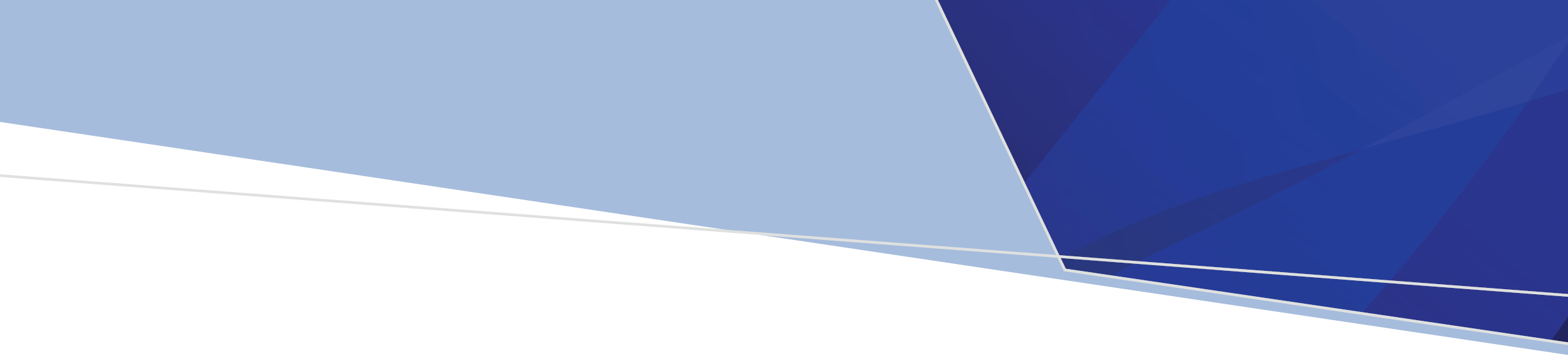 BackgroundThe Department of Health (the department) has transitioned to the National Funding Model (National Weighted Activity Unit) as the mechanism by which hospital services are funded in Victoria.The national funding approach:Better aligns Victoria with the rest of the Commonwealth.Enables health services increased flexibility to allocate resources across service types.Enables Victoria to more fully engage with and influence the development of the national model, including influencing future funding reform.Transition to the National Funding Model will be phased:Admitted acute, sub-acute and non-acute care; non-admitted activity and emergency department funded services transitioned to the national approach on 1 July 2021.Mental health services in Victoria will not transition to the National Funding Model in 2021-22.Small Rural Health Services funding model will not change in 2021-22. The block funding approach will continue at this time. However, the department will be reporting this activity using the National Weighted Activity Unit model.IntroductionTo assist health services in the transition to the National Funding Model, the department has created a number of new reports and extracts which will be made available to health services. These reports and extracts all include activity and National Weighted Activity Unit (NWAU). Health services can use this information to monitor their activity and NWAU across different service types.   Reports provide data at aggregate level and provide a summary overview of activity and NWAU broken down by various categories. The extracts provide data at patient level. The information in the extracts can be used to reconcile against health service’s own NWAU calculations. The extracts are made available to support health services as they transition to their internal routines for the calculation of NWAU. Reports and ExtractsThe NWAU calculation provided to Victorian health services via the Health Services Data developed NWAU activity reports, reflects Victorian funded activity (based on the assumption that activity funded under WIES, SWIES, WASE and the NAESG will now be funded under NWAU).Reports and extracts available* The UCC report is available to the health services that complete the AIMS UCC form on HealthCollect# When running the VINAH non-admitted NWAU extract, it is recommended that health services run both the service event extract and the contacts extract. Both extracts can be linked by the service event identifier.For a complete picture of non-admitted activity and NWAU, health services submitting data to VINAH and the NADC should run both the VINAH report/extract and the NADC report/extract.Health Services Data use the Independent Hospital Pricing Authority (IHPA) supplied SAS calculator, in combination with Victorian mapping, to calculate acute admitted NWAU. All other NWAU calculations have been developed in-house according to IHPA specifications.Line item definitions for each report are available on request via HDSS helpdesk. Report limitationsExtracts are primarily provided to assist health services reconcile and verify their NWAU calculations and are not a substitute for in-house reporting. HSD may, at its sole discretion, limit the frequency or data span of some extracts due to volume considerations.Unplanned returns to Operating Theatre are not reportable to the VAED, therefore are not included in NWAU calculations.EnquiriesQuestions about the NWAU activity reports and extracts can be sent to the HDSS Helpdesk <hdss.helpdesk@health.vic.gov.au> National Weighted Activity Unit reportsReports available to health servicesTitleDescriptionFrequencyAvailableHow to accessFormatAdmitted acute NWAU reportSummary of separations and NWAU by account class MonthlyOn the 14th of each monthMFTXLSAdmitted subacute NWAU reportSummary of separations and NWAU by account class and care typeMonthlyOn the 14th of each monthMFTXLSVINAH non-admitted NWAU reportSummary of service events and NWAU by account classAs requiredSelf serveHealthCollectXLSNADC non-admitted NWAU report
(To be released in May)Summary of service events and NWAU by account classMonthlyOn the 14th of each monthMFTXLSEmergency Department (ED) NWAU reportSummary of presentations and NWAU by account classMonthlyOn the 14th of each monthMFTXLSUrgent Care Centre (UCC) NWAU report *Summary of presentations and NWAU by account class and dispositionMonthlyOn the 14th of each monthIn the PRS/2 MFT foldersXLSAdmitted acute NWAU extractPatient level separations and NWAU Twice a monthOn the 14th and 28th of each monthMFTXLS or TXTAdmitted subacute NWAU extractPatient level separations and NWAU Twice a monthOn the 14th and 28th of each monthMFTXLS or TXTVINAH non-admitted NWAU extract #Patient level service events and NWAUAs requiredSelf serveHealthCollectXLSNADC non-admitted NWAU extract
(To be released in May)Patient level service events and NWAUTwice a MonthOn the 14th and 28th of each monthMFTXLS or TXTEmergency Department (ED) NWAU extractPatient level presentation and NWAUTwice a MonthOn the 14th and 28th of each monthMFTXLS or TXTAuthorised and published by the Victorian Government, 1 Treasury Place, Melbourne.© State of Victoria, Australia, Department of Health, June 2021.Available at HDSS web site < https://www2.health.vic.gov.au/hospitals-and-health-services/data-reporting/health-data-standards-systems/national-funding-model-implementation-resources>